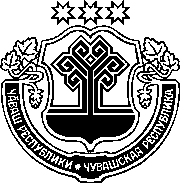 ЗАКОНЧУВАШСКОЙ РЕСПУБЛИКИО ВНЕСЕНИИ ИЗМЕНЕНИЯ В СТАТЬЮ 244 ЗАКОНА ЧУВАШСКОЙ РЕСПУБЛИКИ "ОБ АДМИНИСТРАТИВНЫХ ПРАВОНАРУШЕНИЯХ В ЧУВАШСКОЙ РЕСПУБЛИКЕ"ПринятГосударственным СоветомЧувашской Республики28 февраля 2020 годаСтатья 1Внести изменение в статью 244 Закона Чувашской Республики от 
23 июля 2003 года № 22 "Об административных правонарушениях в Чувашской Республике" (Ведомости Государственного Совета Чувашской Республики, 2003, № 55; 2005, № 62, 64, 65; 2006, № 69, 72; 2007, № 73, 74; 2008, № 75, 77, 78; 2009, № 81, 82; 2010, № 84, 86; 2011, № 88–91; 2012, 
№ 92 (том I), 94, 96; Собрание законодательства Чувашской Республики, 2013, № 7, 12; 2014, № 3, 6, 9, 11, 12; 2015, № 6, 10; 2016, № 3, 4, 10, 11; 2017, № 2–4, 7, 11; газета "Республика", 2017, 27 декабря; 2018, 21 февраля, 8 мая, 27 июня, 5 декабря, 26 декабря; 2019, 20 февраля, 17 июля), изложив ее в следующей редакции:"Статья 244.	Несоблюдение ограничения продажи, использования (употребления) и распространения электронных систем доставки никотина, жидкостей для электронных систем доставки никотина, безникотиновых жидкостей для электронных систем доставки никотина и иной бестабачной никотиносодержащей продукции на территории Чувашской Республики, запрета на вовлечение несовершеннолетних в процесс их использования (употребления) и распространения1. Продажа электронных систем доставки никотина, жидкостей для электронных систем доставки никотина, безникотиновых жидкостей для электронных систем доставки никотина и иной бестабачной никотиносодержащей продукции на территории Чувашской Республики лицам, не достигшим возраста 18 лет (далее – несовершеннолетние), –влечет наложение административного штрафа на граждан в размере от трех тысяч пятисот до пяти тысяч рублей; на должностных лиц – от десяти тысяч до пятидесяти тысяч рублей; на юридических лиц – от пятидесяти тысяч до ста тысяч рублей.2. Вовлечение несовершеннолетних в процесс использования (употребления), распространения электронных систем доставки никотина, жидкостей для электронных систем доставки никотина, безникотиновых жидкостей для электронных систем доставки никотина и иной бестабачной 
никотиносодержащей продукции путем покупки для них либо передачи им электронных систем доставки никотина, жидкостей для электронных систем 
доставки никотина, безникотиновых жидкостей для электронных систем 
доставки никотина и иной бестабачной никотиносодержащей продукции, предложения, требования употребить или распространить жидкость для электронных систем доставки никотина, безникотиновую жидкость для электронных систем доставки никотина и иную бестабачную никотиносодержащую продукцию –влечет наложение административного штрафа на граждан в размере от трех тысяч пятисот до пяти тысяч рублей.3. Использование (употребление) электронных систем доставки никотина, жидкостей для электронных систем доставки никотина, безникотиновых жидкостей для электронных систем доставки никотина и иной бестабачной никотиносодержащей продукции на территориях и в помещениях организаций, осуществляющих деятельность в сфере образования, воспитания, развития несовершеннолетних, организации их отдыха и оздоровления, медицинского обеспечения, социальной защиты и социального обслуживания, 
в сфере детско-юношеского спорта, культуры и искусства, в транспортных средствах общего пользования, а также на детских площадках –влечет наложение административного штрафа на граждан в размере от одной тысячи до одной тысячи пятисот рублей.4. Распространение электронных систем доставки никотина, жидкостей для электронных систем доставки никотина, безникотиновых жидкостей для электронных систем доставки никотина и иной бестабачной никотиносодержащей продукции на территориях и в помещениях организаций, осуществляющих деятельность в сфере образования, воспитания, развития несовершеннолетних, организации их отдыха и оздоровления, медицинского обеспечения, социальной защиты и социального обслуживания, в сфере детско-юношеского спорта, культуры и искусства, в транспортных средствах общего пользования, а также на детских площадках –влечет наложение административного штрафа на граждан в размере от трех тысяч пятисот до пяти тысяч рублей.".Статья 2Настоящий Закон вступает в силу по истечении десяти дней после дня его официального опубликования.г. Чебоксары2 марта 2020 года№ 6Временно исполняющийобязанности ГлавыЧувашской РеспубликиО. Николаев